ОТЧЕТо проведении единого урока правовой грамотности в структурном подразделении детский сад «Семицветик» МБОУ «Судинская СОШ»Размещение консультации для родителей по правам ребенка в закрытых группах в ВК.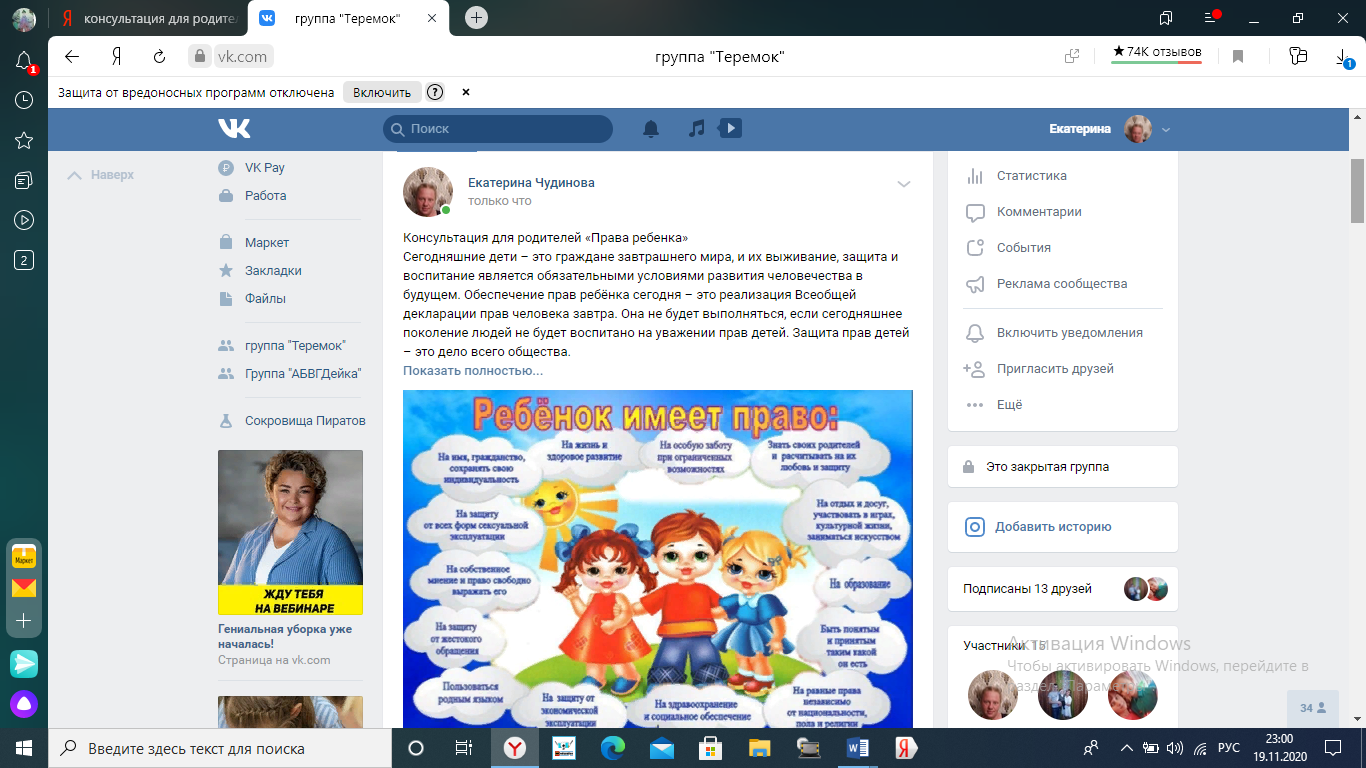 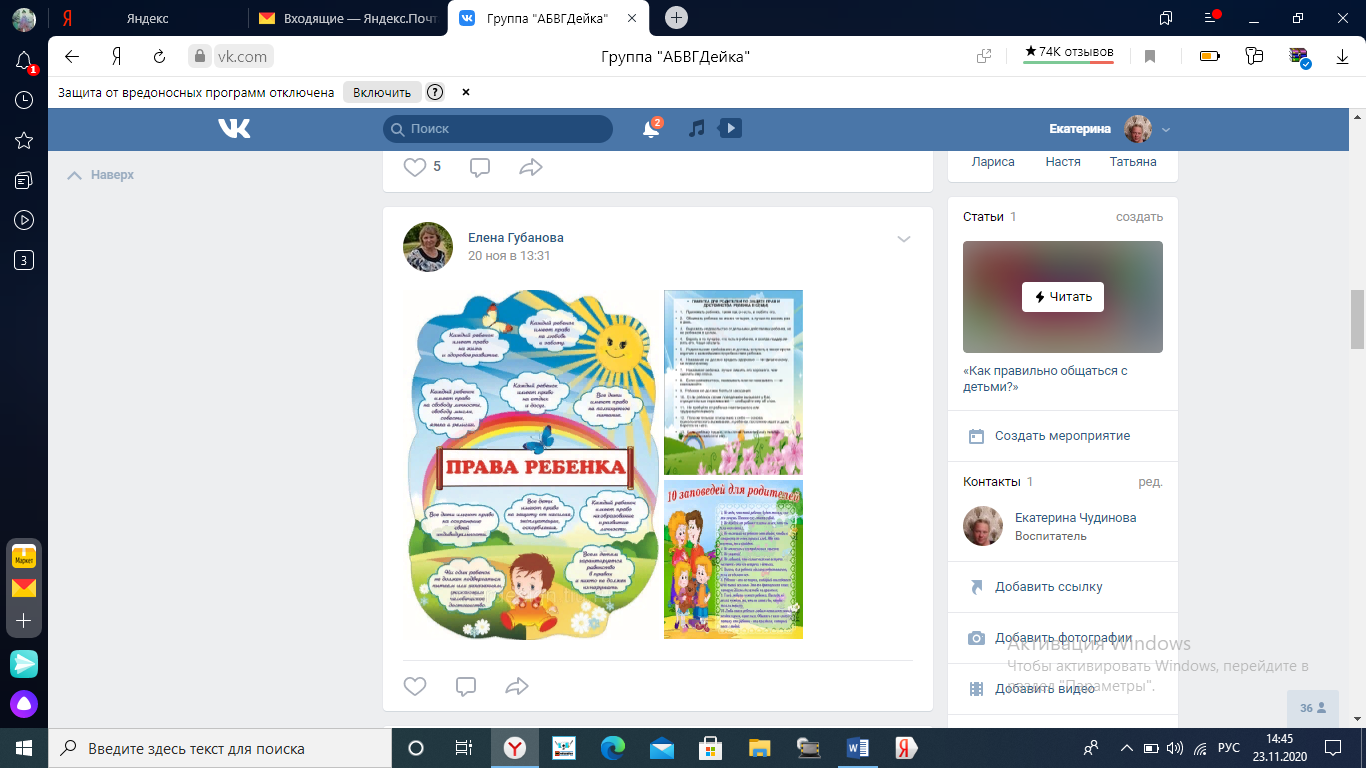 В группе «АБВГДейка» студент – практикант, Легостаева Полина Сергеевна, провела беседу на тему «Права ребенка», которая закончилась выставкой книг «Права ребенка в эпизодах любимых сказок».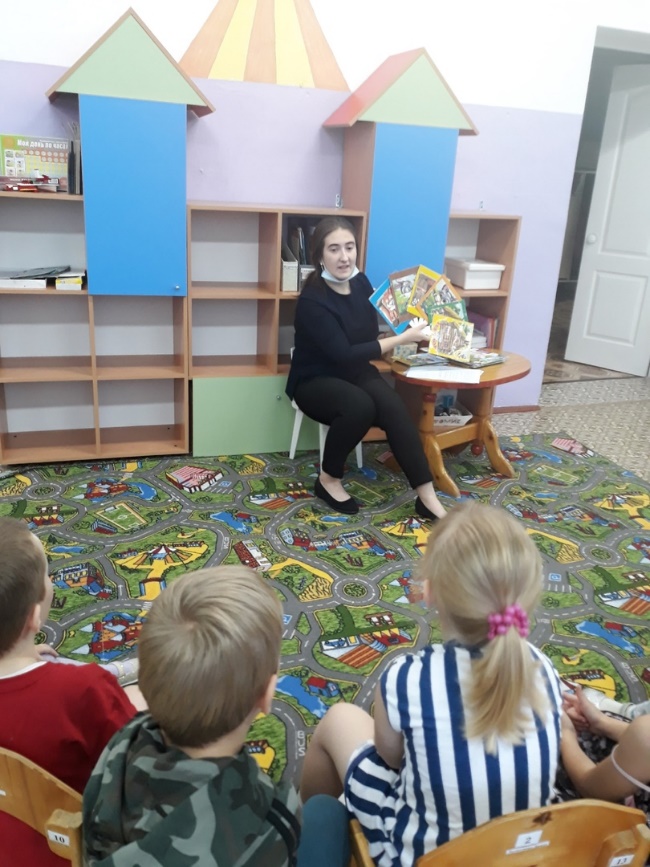 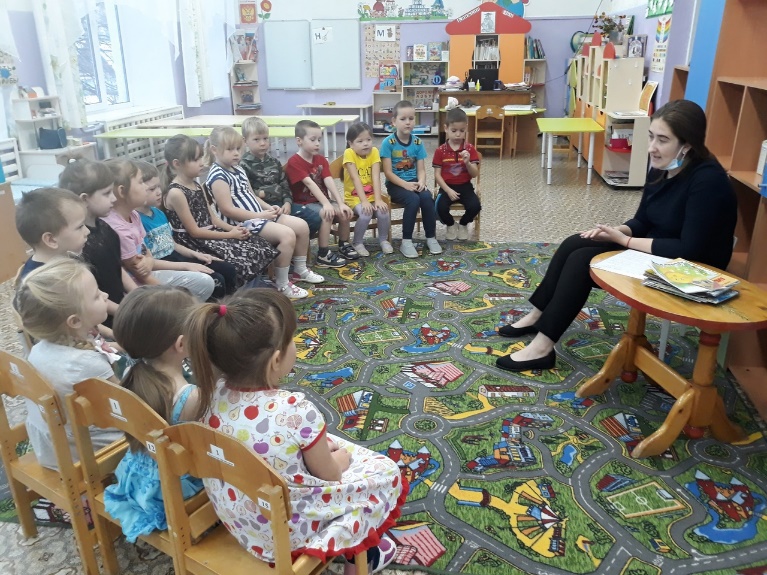 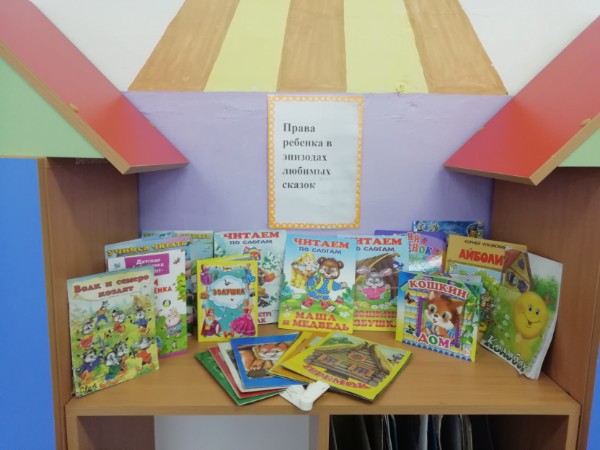 Воспитатель группы Губанова Елена Андреевна провела занятие на тему «Знать должны и взрослые и дети о правах, что защищают всех на свете».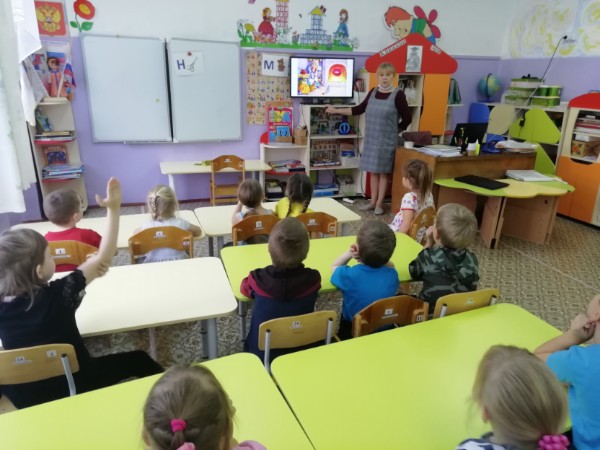 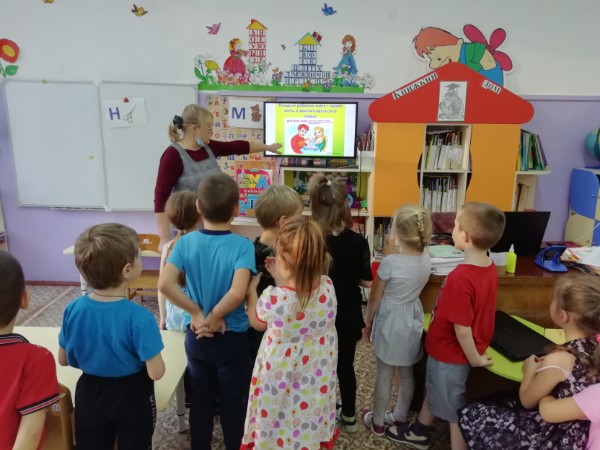 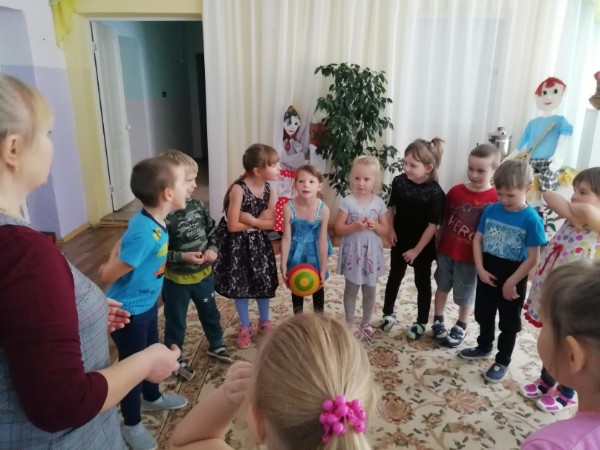 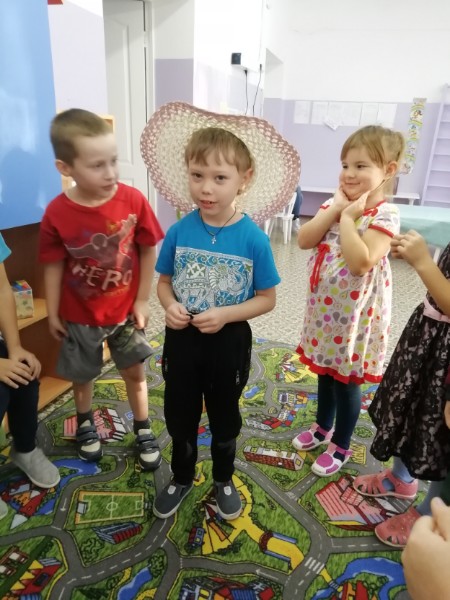 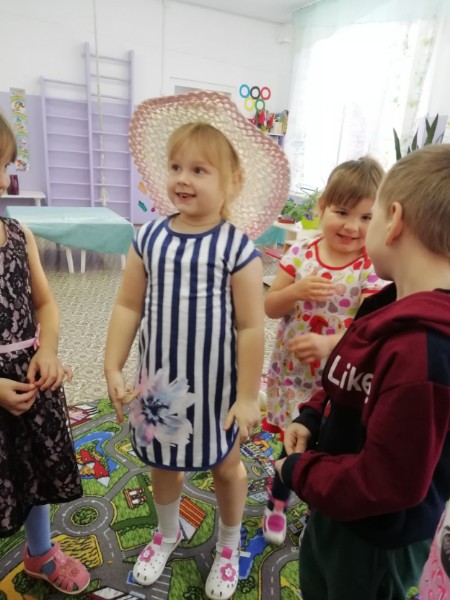 В группе «Теремок» воспитатель, Чудинова Екатерина Васильевна, провела занятие на тему «Моя семья».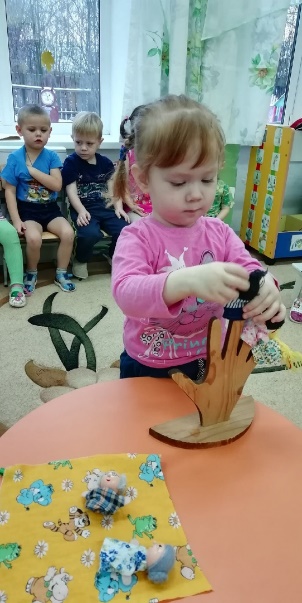 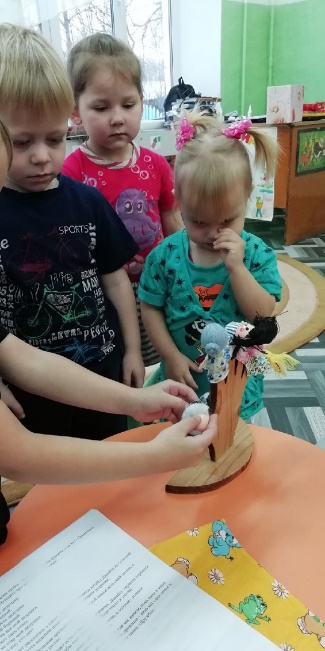 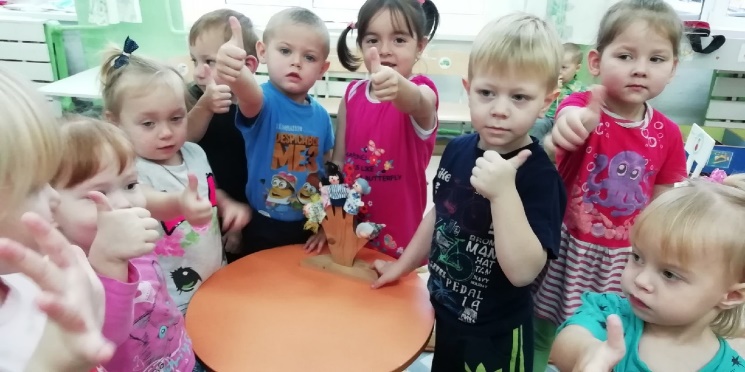 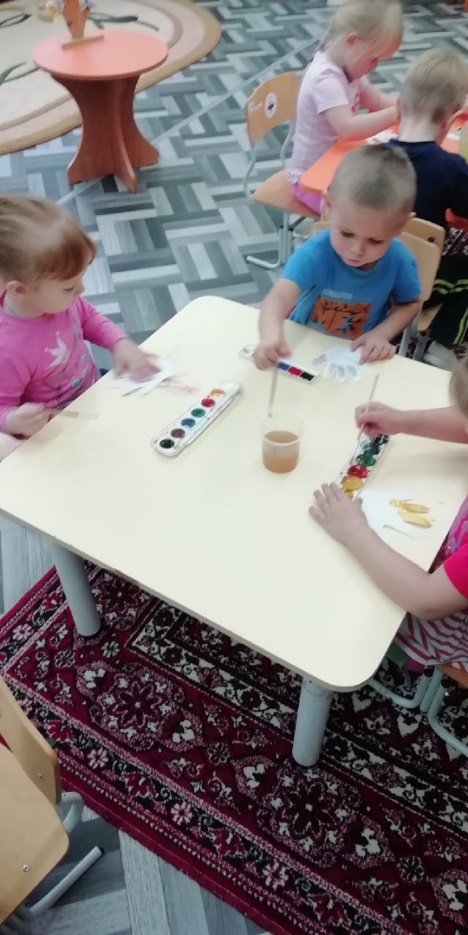 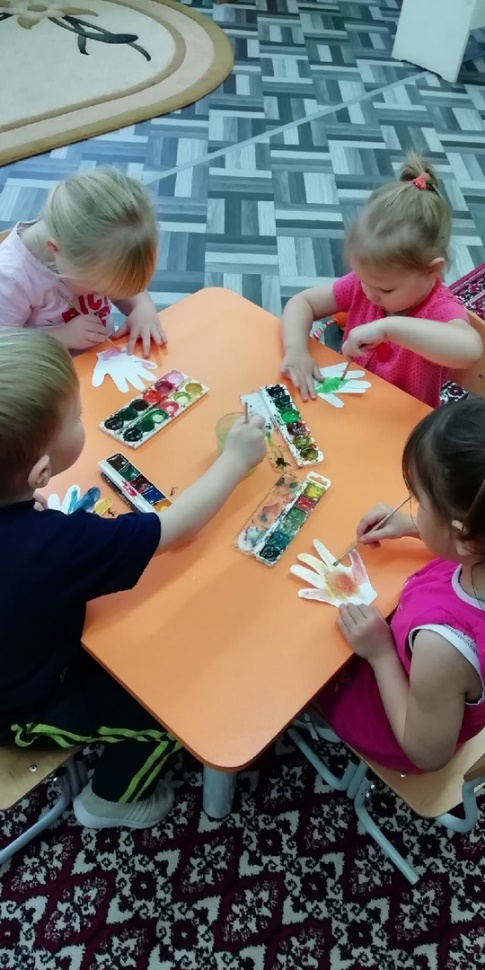 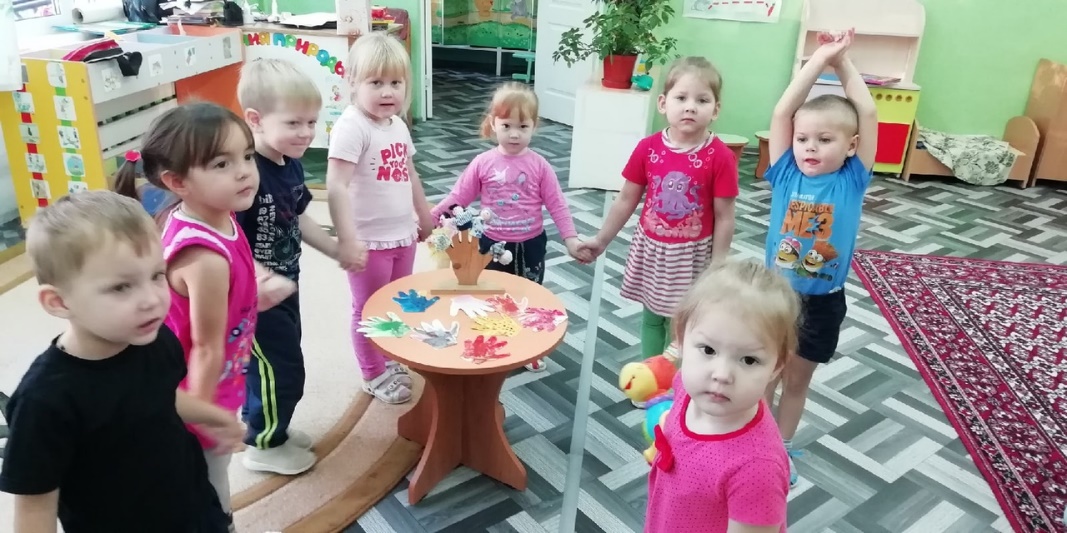 Воспитатель, Попова Полина Леонидовна, организовала просмотр с дальнейшей драматизацией сказки «Теремок». 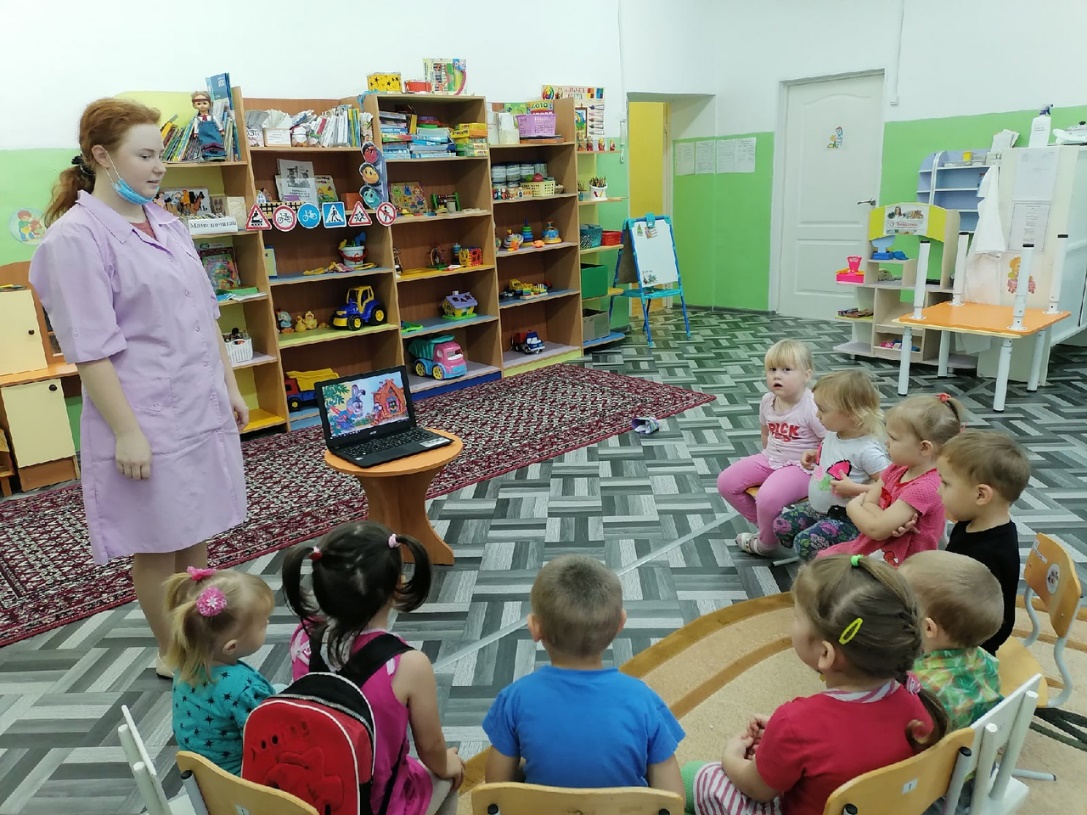 Провела дидактическую игру «Попроси игрушку вежливо».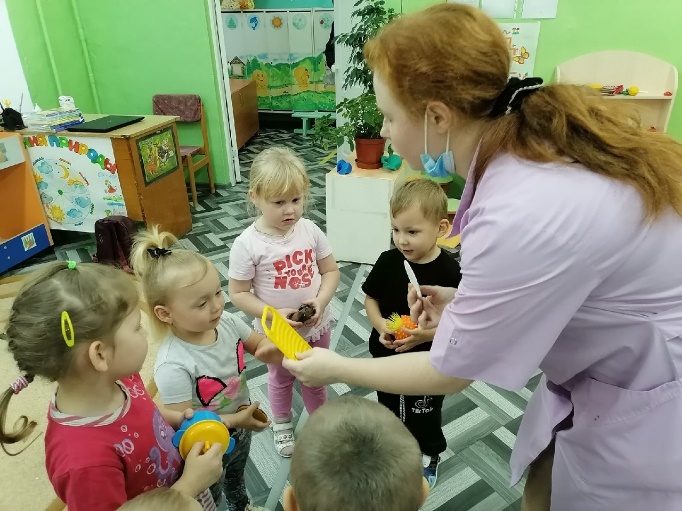 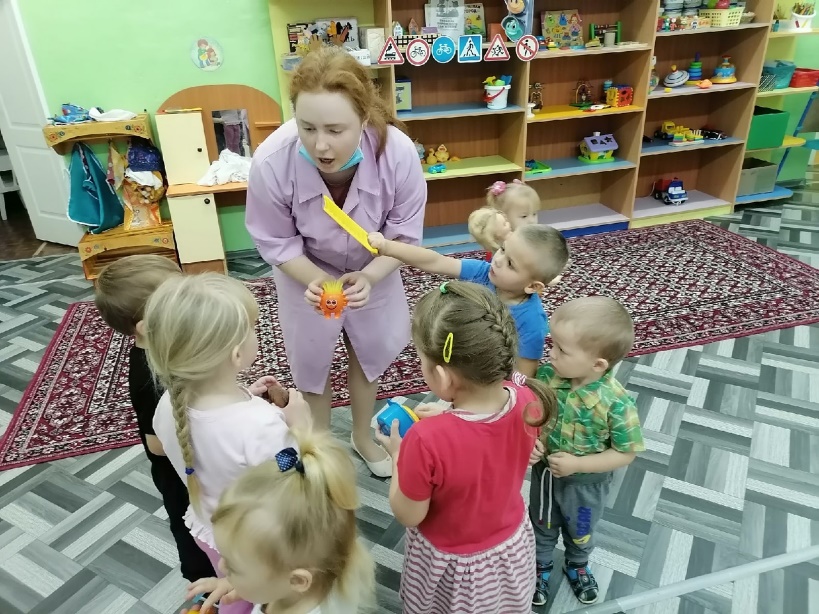 